Информационное письмо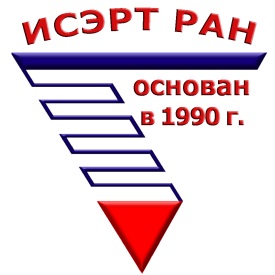 УВАЖАЕМЫЕ КОЛЛЕГИ!Федеральное государственное бюджетное учреждение наукиИнститут социально-экономического развития территорий Российской академии наук, Россияприглашает к участию во Всероссийской научно-практической конференции «Молодые ученые – экономике региона» Участие в конференции бесплатноеЦель конференцииСоздание дискуссионной площадки для обсуждения результатов исследований по проблемам социально-экономического развития регионов и путей их решения.Участники конференции: в конференции могут принять участие студенты, аспиранты, молодые специалисты и ученые, возраст которых не превышает 35 лет.ПОРЯДОК УЧАСТИЯ в КОНФЕРЕНЦИИДата проведения Конференции – 16 декабря 2016 года.Форма проведения конференции: очная.ТЕМАТИЧЕСКИЕ СЕКЦИИ КОНФЕРЕНЦИИ:– Социально-экономическое развитие и управление территориальными системами и комплексами.– Социальное развитие территорий.– Развитие инновационного потенциала территорий и построение экономики знаний.Для участия в конференции необходимо в срок до 2 декабря 2016 года направить в адрес оргкомитета заявку на участие и статью отдельными прикрепленными файлами по электронной почте: noc.conferenc@mail.ru с обязательным указанием в теме письма слова «Конференция». Требования к оформлению материалов: статьи предоставляются в электронном виде в редакторе MS Word (расширение doc./docx.); объем не более 6 страниц; формат страницы А 4; шрифт – Times New Roman; кегль – 14; межстрочный интервал – 1,5; абзац – .; все поля – ; в правом верхнем углу печатаются инициалы и фамилия автора, должность, полное название учреждения, город; название статьи – по центру, прописными полужирными буквами; таблицы и графики включаются в текст статьи; список литературы оформляется по ГОСТу 7.1-2003; ссылки в тексте – в квадратных скобках (перед точкой). Переносы и нумерацию страниц не ставить.В случае представления работы, не соответствующей предъявленным требованиям, Оргкомитет оставляет за собой право отклонить её от рассмотрения и участия, о чем информирует участника по телефону или электронной почте.Присланные материалы не возвращаются. Авторские права сохраняются. Редакция вправе вносить в текст редакторские правки (научные, технические, лингвистические), не искажающие смысл авторских материалов. Оплата за публикацию с авторов не взимается. Гонорар не выплачивается.Затраты по участию в конференции несет отправляющая сторона.Возможно проживание в гостинице ИСЭРТ РАН за дополнительную плату.Заявка на участие во Всероссийской научно-практической конференции «Молодые ученые – экономике региона»По результатам работы Конференции победители и лауреаты награждаются дипломами за лучшие доклады.Материалы научно-практической конференции «Молодые ученые – экономике региона» публикуются в научном сборнике, который размещается в Научной электронной библиотеке Elibrary.ru и регистрируется в наукометрической базе РИНЦ (Российский индекс научного цитирования). Сборнику присваиваются библиотечные индексы УДК, ББК и международный стандартный книжный номер ISBN.КОНТАКТЫПо вопросам, связанным с участием в конференции, обращаться: 160014, г. Вологда, ул. Горького, д. 56-А, ИСЭРТ РАН.Тел.: (8172) 59-78-38, e-mail: noc.conferenc@mail.ruФамилия Имя ОтчествоМесто работы/учебы (полностью)ДолжностьУченая степеньЗваниеАдрес рабочий и домашнийТелефон рабочий и домашний ФаксE-mailСекция (номер и название)Тема докладаТребуется ли гостиница (да/нет)?